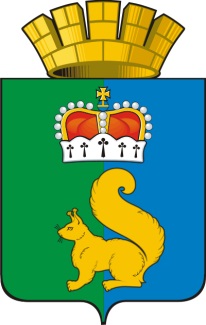 Доклад главы Гаринского городского округаВеличко С.Е. О достигнутых значениях показателей для оценки эффективности органов местного самоуправления Гаринского городского округа  за 2019 год и планируемых значениях на 3-летний период                                                               п.г.т. ГариСОДЕРЖАНИЕВведениеОсновным достижением по итогам 2019 года является сохранение стабильной ситуации в Гаринском городском округе. Наблюдается увеличение доходной части местного бюджета и как следствие, рост бюджетных инвестиций в социальную сферу и инфраструктуру городского округа, увеличилась заработная плата, возросла продолжительность жизни. 	В Администрации Гаринского городского округа разработаны и утверждены 58 административных регламентов, регулирующих предоставление муниципальных услуг и функций.  Седьмой год функционирует   многофункциональный центр по   принципу «одного окна».  	На территории Гаринского городского округа выявлено 92 бесхозяйных автомобильных дороги, протяженностью 44,435 км, в 2019 году в результате проводимой работы протяженность бесхозяйных автомобильных дорог уменьшилась до 39,372 км. 	Утвержден Генеральный план и Правила землепользования и застройки  Гаринского городского округа.		Обновлен инвестиционный паспорт Гаринского городского округа и направлен в Министерство экономики Свердловской области для размещения на инвестиционном портале. Инвестиционный паспорт размещен на сайте Гаринского городского округа.	В областную комплексную программу «Развитие северных территорий в Свердловской области» на 2014-2020 годы включены 4 мероприятия по Гаринскому городскому округу. 		Проблемные вопросы Гаринского городского округа:	- строительство и реконструкция автомобильных дорог в районе;		- капитальный ремонт и передача муниципальных электросетевых объектов на обслуживание электросетевой компании (р. п. Гари, п. Пуксинка, п. Новозыково);	- кадровое укомплектование медицинской службы;         - открытие в п. Пуксинка пожарного поста;         - необходимость строительства нового пожарного депо в р. п. Гари (действующее пожарное депо построено в 1960 году);         - отсутствие сотовой связи на территориях Ереминского, Верх-Пелымского, Кузнецовского, Крутореченского, Шабуровского, Ликинского территориальных органов.Бюджет Гаринского городского округа 	Доходы                                      	Общие доходы бюджета Гаринского городского округа за январь-декабрь 2019 года составили 241 047 157 рублей или к годовому назначению (которое составляет 252 791 837 р.), исполнение составило 95,4 %. В общих доходах бюджета Гаринского городского округа доля поступлении     налоговых и неналоговых доходов составило – 31,7% (76 486 274 рублей).Безвозмездные поступления из областного бюджета составили– 68,3 %  из них:- дотации из областного бюджета поступило – 38 470 000 рублей;- субсидии из областного бюджета поступило – 70 710 444  рублей;- субвенции из областного бюджета поступило – 48 365 775 рублей; - иные межбюджетные трансферты – 8 601 880 рублей         - и минус возврат в областной бюджет не использованных в 2018 году целевых средств из остатка на начало года с единого счета местного бюджета                              - 1 587 216 рублей. 	Перевыполнение плана налоговых и неналоговых доходов от норматива 100 %   за январь- декабрь 2019 года составило в сумме  1360 тыс. рублей.Исполнение доходной части бюджета  Гаринского городского округа по состоянию на 01.01.2020 года(исполнение собственных доходов должно быть не ниже   100 %)       НАЛОГИ НА ДОХОДЫ ФИЗИЧЕСКИХ ЛИЦ (102,6%) - плановые показатели по НДФЛ выполнены.       НАЛОГИ НА ТОВАРЫ (РАБОТЫ, УСЛУГИ), РЕАЛИЗУЕМЫЕ НА ТЕРРИТОРИИ РФ (Акцизы) (99,6%) - плановые показатели по акцизам на нефтепродукты выполнены.            НАЛОГИ НА СОВОКУПНЫЙ ДОХОД (93,6%) – неисполнение плановых показателей по упрощённой системе налогообложения.        НАЛОГИ НА ИМУЩЕСТВО (117,8 %) – перевыполнение плановых показателей по налогу на имущество в связано с тем, что поступила задолженности прошлых лет.         ГОСУДАРСТВЕННАЯ ПОШЛИНА (91,2%) – неисполнение плановых показателей по госпошлине связано с уменьшением обращений юридических и физических лиц в судебные органы, инстанции требующие уплаты госпошлины.       ДОХОДЫ ОТ ИСПОЛЬЗОВАНИЯ ИМУЩЕСТВА (92,8%) – неисполнение плановых показателей по арендной плате за земельные участки и по арендной плате за наём жилого помещения (не погашена задолженность прошлых лет, планируемая к поступлению в 2019 году).       ПЛАТЕЖИ ПРИ ПОЛЬЗОВАНИИ ПРИРОДНЫМИ РЕСУРСАМИ (53,8%) – неисполнение плановых показателей обусловлено уменьшением платы по данному доходу в 3 раза от ООО «Геоинформ».       ДОХОДЫ ОТ ОКАЗАНИЯ ПЛАТНЫХ УСЛУГ (РАБОТ) (99,1%) - плановые показатели по данному доходу выполнены.        ДОХОДЫ ОТ ПРОДАЖИ МАТЕРИАЛЬНЫХ И НЕМАТЕРИАЛЬНЫХ АКТИВОВ (56,2%) - неисполнение плановых показателей произошло в связи отсутствием обращения граждан о предоставлении в собственность за плату земельных участков.       ШТРАФЫ, САНКЦИИ, ВОЗМЕЩЕНИЕ УЩЕРБА (91,9%) неисполнение плановых показателей связано с уменьшением количества уплаченных штрафов за нарушение действующего законодательства РФ.        ПРОЧИЕ НЕНАЛОГОВЫЕ ДОХОДЫ (188,1%) - перевыполнение плановых показателей по данному доходу обусловлено увеличением количества плательщиков.                                                    РАСХОДЫ	Бюджет Гаринского городского округа по состоянию на 01.01.2020 года исполнен в размере 225 089 490 рублей, или к годовому назначению (263 миллионов 686 тысяч 534 рублей) выполнение составило 85,4%.  Исполнение расходов за январь-декабрь 2019г. к годовому назначению по разделам бюджета Гаринского городского округа составило:    	Муниципальные учреждения по итогам исполнения бюджета Гаринского городского округа за январь- декабрь 2019 года освоили расходную часть бюджета ниже установленного норматива (95%)  на 9,64 % или в сумме на 25 412,7 тысяч рублей.                               Расходы главных распорядителей и получателей                            бюджетных средств по лицевым счетам на 01.01.2020 г.                                                                       (исполнение должно быть не ниже 95%)       	 Задолженность по выплате заработной платы работникам учреждений бюджетной сферы по состоянию на 01.01.2020г. – отсутствует.	Оказание услуг населениюПроизводство и распределение воды       В Гаринском городском округе в качестве источников водоснабжения используются артезианские скважины, самоизливающиеся скважины, колодцы и водозабор из рек, который использует незначительная часть населения района.	Наибольшую долю занимает система водоснабжения городского населения из локальных сетей от водонапорных башен, расположенных на разных уровнях, чем обусловлена их локализация в р.п. Гари -19 шт.Общее количество водонапорных башен в городском округе 28 шт. Протяженность водопроводных сетей составляет 18,5 км. Вода забирается глубинными насосами, производительностью 6,3 куб.м /час, в ёмкости водонапорных башен объёмом от 5-20 м. куб. и подается в распределительную сеть для хозяйственно-питьевого водоснабжения.Существующий водозабор из скважин является муниципальной собственностью, объекты локального водоснабжения находятся в хозяйственном ведении и пользовании МУП «Отдел по благоустройству администрации МО Гаринский район».Для обеспечения бесперебойной работы системы водоснабжения, создание коммунальной инфраструктуры для комфортного проживания населения,  в рамках реализации муниципальной программы  «Водоснабжение и вод сбережение в жилищно-коммунальном хозяйстве Гаринского городского округа на 2015-2020 годы». Схема холодного водоснабжения. Во исполнения  Федерального закона от 07  декабря 2011 года № 416-ФЗ «О водоснабжении и водоотведении», постановления Правительства РФ от 05.09.2013 №782 «О схемах водоснабжения и водоотведения»,  в 2019 году проведен сбор данных для  актуализации действующей схемы холодного водоснабжения Гаринского городского округа,  утвержденной главой  Гаринского городского округа от 16.07.2014 № 304,  внесены изменения, утверждены постановлением администрации Гаринского городского округа в редакции от 01.03.2019 № 99. Оказание транспортных услуг         Доля населения, проживающего в населенных пунктах, не имеющих регулярного автобусного сообщения с административным центром городского округа, в общей численности населения Гаринского городского округа в 2019 году составляет – 19%.  Показатель  остается на прежнем уровне.На территории  Гаринского городского округа отсутствует  железнодорожное сообщение. Протяженность автомобильных дорог общего пользования местного значения составляет 350,2 км, из них 289 км - автозимники. Поэтому снижение показателя произойдет преимущественно за счет снижения численности населения округа. Пассажирское сообщение обеспечивал ИП Катаргин, который осуществлял пассажирские перевозки по маршрутам: Гари - Сосьва - Серов – Екатеринбург. Перевозка пассажиров водным транспортом на территории Гаринского городского округа осуществляется МП пристань «Гари» на пассажирском теплоходе «Пелым» на 25 мест по трем рекам Сосьва, Лозьва, Тавда. Перевезено пассажиров в 2019 году – 899 человек, всего за 2019 год оказано услуг на 711 тысяч рублей. Уменьшение  объема оказанных услуг составило по сравнению с прошлым годом 2,1% Инвестиционная деятельностьОбъем инвестиций в основной капитал (за исключением бюджетных средств) в 2019 году составил 702492 рубля в расчете на 1 жителя. Показатель  по сравнению с 2018 годом увеличился на в 5,5раз,   увеличение показателя по инвестициям обусловлено тем, что на территории Гаринского городского округа проводятся работы по реконструкции магистрального нефтепровода  Сургут – Полоцк, участок Конда –Сосьва, замена трубы на участке 729-750 км. Ду-1200 мм, Урайское УМН.  Есть надежда, что Гаринский городской округ – это будущий край нефтяников и будущее Свердловской области  связано с будущим Гаринского городского округа.В целях повышения инвестиционной привлекательности округа проводятся следующие мероприятия: - ежегодное обновление инвестиционного паспорта Гаринского ГО, размещение его на инвестиционном портале Свердловской области и на официальном сайте округа; - ежегодное обновление реестра инвестиционных площадок на территории округа, размещение его на инвестиционном портале Свердловской области и на официальном сайте округа; - ведение паспортов инвестиционных проектов, реализуемых на территории Гаринского городского округа; - разработан План мероприятий («дорожная карта») по повышению инвестиционной привлекательности Гаринского городского округа на 2019-2021 годы.Строительная индустрияОбъекты незавершенного в установленные сроки строительства, осуществляемого за счет средств бюджета Гаринского городского округа отсутствуют. В целях соблюдения установленных сроков строительства специалистами Администрации Гаринского городского округа осуществляется контроль за выполнением арендных договоров землепользования в части сроков предоставления земельных участков в соответствии с назначением, контроль за сроками строительства, в том числе осуществляемого за счет средств бюджета Гаринского городского округа.Жилищное строительствоВ 2013-2018 годах показатель ввода жилья  составлял:в 2013 году – 223,2 кв. м.в 2014 году – 581 кв.м.в 2015 году – 394,3 кв. м.в 2016 году – 217 кв.м.В 2018  году – 674  кв. м. В 2019  году – показатель ввода жилья  составил 294,9 кв. м., это ниже   среднесложившегося годового значения за последние 5 лет в  1,4  раза.Для увеличения ввода в эксплуатацию жилья Администрацией Гаринского ГО проводится разъяснительная работа среди населения по вопросам оформления построенных жилых объектов в БТИ, регистрации прав на объекты недвижимости в Росреестре. Активизирована работа комиссии по выявлению готовых к вводу жилых домов.     В результате проводимой работы в плановом периоде прогнозируется увеличение показателя на  5% ежегодно.  Общая площадь жилых помещений, приходящаяся в среднем на одного жителя в 2019 году достигла отметки 28,9 кв.м.,  в плановом периоде  планируется незначительное увеличение показателя.  Для этого будет активизирована работа комиссии по выявлению готовых к вводу жилых помещений, спланированы мероприятия по проведению разъяснительной работы по вопросам оформления построенных объектов ИЖС в БТИ, Росреестре для регистрации прав на объекты недвижимости.В плановом периоде планируется ввести: в 2020 году – 480 кв. м. жилья, в 2021 году – 520 кв. м. жилья, в 2022 году – 550 кв. м. жилья.Доля населения, получившего жилые помещения и улучшившего жилищные условия в отчетном году, в общей численности населения, состоящего на учете в качестве нуждающегося в жилых помещениях, в 2019 году по сравнению с 2018 годом значительно снизилась и составила 15 процентов в общей численности населения, состоящего на учете в качестве нуждающихся в жилых помещениях.  В плановом периоде повышение показателя к среднесожившемуся  не произойдет,   планируется на уровне среднесложившегося показателя за последние три года (23 %). Для улучшения данного показателя проводятся следующие мероприятия: предоставление земельных участков многодетным семьям однократно бесплатно; предоставление субсидий молодым семьям на строительство или приобретение жилья; разработка мероприятий по проведению капитального ремонта муниципального жилья для последующего распределения очередникам, состоящим на учете в качестве нуждающихся. Также на учете на получение субсидии за счет средств федерального и областного бюджета по муниципальной программе «Обеспечение жильем молодых семей в Гаринском городском округе на 2019-2024 годы» состоит 5 молодых семей, в 2019 году 1 молодая семья получила субсидию на приобретение жилья.  В 2019 году проведены работы по ремонту муниципального жилищного фонда.Земельные отношенияПлощадь земельных участков, предоставленных для строительства в расчете на 10 тыс. человек населения, всего, в 2019 году – 1,8 га, в плановом периоде рост показателя запланирован до 4,5 га  в расчете на 10 тыс. человек населения, то есть на уровне предыдущих лет.Показатель планируется стабилизировать в связи с увеличением предоставления земельных участков однократно бесплатно и возможностью предоставления земельных участков под ИЖС в связи с расширением границ в населенных пунктах. Для улучшения показателя запланированы мероприятия по формированию земельных участков под строительство, мероприятия на проведение необходимых работ по обеспечению сформированных участков инженерной инфраструктурой и транспортным сообщением.  Площадь земельных участков, предоставленных для строительства, в отношении которых с даты принятия решения о предоставлении земельного участка или подписания протокола о результатах торгов (конкурсов, аукционов) не было получено разрешение на ввод в эксплуатацию: объектов жилищного строительства  в течение 3 лет: в 2019 году показатель составил 42107 кв.м, в 2018 году  показатель составлял от 22153 кв. м.Увеличение площади земельных участков, предоставленных для строительства, в отношении которых с даты принятия решения о предоставлении земельного участка не было получено разрешение на ввод в эксплуатацию, происходит по нескольким причинам: увеличение срока разрешения на строительство с 3 лет до 10 лет, затягиваются сроки ввода жилья по причине отсутствия в Гаринском городском округе служб Росреестра, БТИ, кадастровых инженеров, высокая стоимость кадастровых работ, некоторые застройщики планируют использование средств материнского капитала, по достижении ребенком возраста 3 лет. Для улучшения показателя будет активизирована работа комиссии по выявлению готовых к вводу жилых помещений, спланированы мероприятия по проведению разъяснительной работы среди населения по вопросам регистрации прав на объекты недвижимости.Доля площади земельных участков, являющихся объектами налогообложения земельным налогом, в общей площади территории Гаринского городского округа в  2019 году составляет 2,54%. Незначительный рост показателя будет продолжаться в плановом периоде.Увеличение показателя в плановом периоде  до 2,6 % планируется за счет предоставления земельных участков в связи с расширением границ населенных пунктов, а также проведением мероприятий по выявлению неучтенных объектов недвижимости и земельных участков.Очередь на предоставление однократно бесплатно в собственность земельных участков для индивидуального жилищного строительства на территории Гаринского городского округа в настоящее время отсутствует.Всего в 2019 году предоставлено 14 земельных участка, из них:1 – в аренду для индивидуального жилищного строительства, общей площадью 900 кв. метров;1 – в аренду для ведения личного подсобного хозяйства с правом возведения жилого дома, общей площадью 3670 кв.м.;5 – в аренду для иных целей (трубопроводный транспорт, объекты социального назначения, ведение ЛПХ на полевых участках), общей площадью 36 864 кв. метров;7 - в собственность за плату, общей площадью 15 402 кв. метров.В течение 2019 года 5 земельных участков, общей площадью 35 746 кв. м., оформлены в муниципальную собственность (3 земельных участка – под объектами социального назначения, 1 земельный участок земли занятые административными зданиями, 1 – для ведения личного подсобного хозяйства).Выдано 6 разрешений на использование земельных участков без предоставления земельных участков и установления сервитута.В рамках осуществления муниципального земельного контроля в отношении юридических лиц, индивидуальных предпринимателей, физических лиц за период с  01.01.2019г по 31.12.2019 г проведено:- 7 плановых (рейдовых) осмотров, из них: выявлено 6 нарушений - отсутствие правоустанавливающих документов, свидетельствующих о праве использовать земельный участок (ст. 25, ст. 26 Земельного кодекса РФ);- 10 внеплановых проверок. По результатам проверок направлено 6 предписаний об устранении нарушений земельного законодательства;- 6 плановых проверок.  По результатам проверок направлено 5 предписаний об устранении нарушений земельного законодательства.  В Гаринском городском округе утвержден Генеральный план Гаринского городского округа решением Думы Гаринского городского округа от 09.11.2010 года № 290/39. Решением Думы от 25.11.2012 года № 173/11 в Генеральный план внесены изменения.Жилищно-коммунальное хозяйствоНа территории Гаринского ГО 4 многоквартирных дома. Это два 8- квартирных дома (не имеющих холодного водоснабжения) и два 18-квартирных дома. Все жилые дома отапливаются индивидуальным печным отоплением. Основной вид топлива – дрова. Газопроводная сеть отсутствует. Отсутствует и система водоотведения. С 2013 года в многоквартирных домах собственниками и нанимателями жилых помещений  выбрано непосредственное управление многоквартирным домом. Для осуществления общественного контроля за качеством предоставляемых коммунальных услуг, выполнением работ по содержанию и ремонту общего имущества в МКД в трех многоквартирных домах созданы Советы многоквартирного дома.        В каждом многоквартирном доме  имеются общедомовые приборы учета электроэнергии. Удельная величина потребление электрической энергии в МКД в 2019 году 3442,6 кВт/ч на одного проживающего в год. Увеличение показателя к уровню 2013 года в 1,3 раза. Увеличение данного показателя связано с изменением количества жителей МКД, а также  с увеличением использования населением различной бытовой техники, электрических водонагревателей, полов с электрическим подогревом, переходом на электрическое отопление.           В целях экономии потребления электрической энергии в многоквартирных домах предусмотрено проведение следующих мероприятий: применение энергосберегающих ламп, установка двухтарифных электрических счетчиков, проведение разъяснительной работы среди населения по перечню рекомендуемых мероприятий для экономии электроэнергии.           В 2019 году удельная величина потребления холодной воды составит 20,80 куб. м. на одного проживающего, это на 10 % выше уровня   2018 года. В целях экономии потребления холодной воды проводится разъяснительная работа среди населения по установлению индивидуальных приборов учета холодного водоснабжения, по перечню рекомендуемых мероприятий экономии холодной воды.           Во исполнении Федерального закона от 27 июля 2010 года №190-ФЗ «О теплоснабжении», согласно Постановления Правительства РФ от 22 .02.2012 №154 «О требованиях к схемам теплоснабжения, порядку их разработки и актуализации», внесены изменения в редакции от 27.03.2019 № 97, в действующую схему теплоснабжения на территории Гаринского городского округа, утвержденную от 13.04.2015 №151.         Строительство и ремонт дорогПротяженность автомобильных дорог общего пользования местного значения на территории округа – 350,2 км, в т. ч. автозимники 289,0 км.  В реестре муниципальной собственности находится 4,124 км дорог. Ранее были признаны  бесхозяйными  4,4 км дорог, в 2019 году будет проведена работа  в судебном порядке  и оформлением права муниципальной собственности на автомобильные дороги (4,4 км). В бюджете Гаринского городского округа каждый год предусматриваются бюджетные средства на сохранение и развитие сети автомобильных дорог общего пользования местного значения. В 2019-20121 годах в рамках муниципальной программы «Развитие и обеспечение сохранности сети автомобильных дорог на территории Гаринского городского округа» запланированы мероприятия по содержанию и капитальному ремонту дорог и улиц местного значения, приобретение дорожной техники.  Муниципальной программой «Развитие и обеспечение сохранности сети автомобильных дорог на территории Гаринского городского округа  на 2019 - 2024 годы» на выполнение мероприятий было запланировано 10316,916 тысяч рублей, из которых освоено 9713,7 тысяч рублей, выполнение программы составило 94,2 процента.- содержание дорог в зимний период (очистка от снега автомобильных дорог общего пользования местного значения в зимний период), - из запланированных 780 тысяч рублей освоено 779,62 тысяч рублей (остаток 379,06), в том числе  текущее содержание улично-дорожной сети; устройство ледовых переправ 284565,74 рублей.- текущий ремонт дорог местного значения освоено 8934,1 тысячи рублей, в том числе  приобретение щебня на сумму 547, тыс. рублей.  - ремонт автомобильных дорог местного значения на сумму 3456,1 тыс. рублей.   Увеличение протяженности дорог общего пользования местного значения, отвечающих нормативным требованиям, нормативное значение 2 км: целевой показатель выполнен в полном объеме - поведен ремонт автомобильных дорог общего пользования местного значения протяженностью 5,581 км.Обеспечение содержания улично-дорожной сети общего пользования местного значения в соответствии с нормативными требованиями, нормативное значение 100%:целевой показатель выполнен в полном объеме - содержание автомобильных дорог и обустройство ледовых переправ осуществлялось в полном объеме.         Финансирование мероприятий Муниципальной программы «Развитие и обеспечение сохранности сети автомобильных дорог на территории Гаринского городского округа  на 2019 - 2024 годы» в 2019 году осуществлялось за счет средств местного бюджета.Мероприятия по благоустройству Гаринского городского округа. Формирование комфортной городской среды на территории Гаринского городского округа на 2019-2024 годы. В  целях  реализации поставленной Задачи  "Повышение уровня благоустройства общественных территорий, создание мест отдыха и безопасных условий для жизнедеятельности населения"  в 2019 году проведены процедуры согласования, подготовлены проекты на изменения в муниципальную программу утверждённую постановлением администрации Гаринского городского округа от 18.09.2018 №78, и утверждены. 1) Благоустройство общественных территорий", израсходовано  1366,2 тыс.руб.  или 53,7% от планируемой суммы,  с учетом экономии проведения конкурсных процедур. за счет указанных средств выполнены следующие работы:- установлена детская игровая площадка вблизи территории стадиона, улица Комсомольская п.г.т.Гари. Дата размещения конкурсной документации 17.06.2019. Муниципальный контракт от 16.07.2019, дата начала работ от 17.07.2019, дата окончания 05.08.2019.На выполнение  было предусмотрено  240, тыс.руб., освоено 220,952 тыс. руб,, исполнение с учетом экономии 91,9 %, объем расхода уменьшился  в результате конкурсных процедур, экономия сложилась 19,0 или  8,1%.- обустроены пешеходные дорожки,  всего было запланировано средств в сумме  2303,5 тыс.руб, освоено 1 145 283,38, или 49,7 %, в том числе :- тротуарной плиткой, переулок Комсомольский (напротив Парка Победы). - тротуары в деревянном исполнении  (ул. Октябрьская от дома № 98 до дома  № 112 планировалось 261,75 м2, выполнено 292 м2, Произведено устройство эстакады (перила). -бетонная лестница у административного здания, ул. Комсомольская, освоено 368,377 тыс.руб. 24 коп., или 99,4%.- в асфальтовом покрытии, было запланировано 870,1 тыс. руб. освоено 3375,0 тыс. руб. или 0,38%. на составление  проектно-сметной документации и проведение экспертизы.Не освоены средства  на обустройство тротуаров в сумме  1154,8 тыс. рублей, не выполнены работы:- запланированные  785 кв.м. в асфальтовом покрытии  по улицам Школьная (от проулка с улицы Октябрьская до пешеходного перехода улицы Комсомольская, от пешеходного перехода   ул. Комсомольская  до перехода на стадион, от перехода на стадион до улицы Пионерская); улица Новая; улица Советская. На выполнение запланированы средства в сумме 870,1 тыс. руб., в том числе составление  проектно-сметной документации и проведение экспертизы 3,375 тыс. руб. Причины неисполнения связаны с  отказом подрядчика, в одностороннем порядке, от исполнения контракта. Проводятся процедуры по взысканию неустойки и о признании подрядчика «недобросовестным».- запланированные 176 кв. м  в деревянном исполнении по  ул. Юбилейная    от дома № 13 до дома № 31  и   30,7 кв. м. ул. Колхозная  от дома № 29 до дома № 31,  на выполнение предусмотрены  средства в сумме 289,2 тыс. руб. остались не освоены. Запланировано на 2020 год.2) "Проведение работ по содержанию и улучшению санитарного состояния территорий", с объемом финансирования    770 тыс. руб.  освоено 486,7 тыс. руб.   или 63,2  %, с учетом экономии конкурсных процедур. за счет указанных средств выполнены следующие работы:- субботники, очистка  от мусора территории  улиц поселка,  Парка Победы, береговой линии и очистка территорий от муниципальной недвижимости не пригодной к восстановлению, негативно влияющие на внешний облик поселка и имеющую опасность для взрослого населения и детей. Для  проведения субботников на приобретение инвентаря и услуги транспорта было запланировано 8,8 тыс.руб.,  освоено 8,7 тыс.руб. или 99,4%. Очистка территорий от объектов муниципальной недвижимости не пригодных к восстановлению улица Октябрьская, 19, Школьная,2, расположенные в центре поселка.          На проведение работ было предусмотрено 275 тыс. рублей, освоено  179,6 тыс. руб., или 65,3%, в результате конкурсных процедур сумма снизилась на 95,3 тыс. руб., сложилась экономия  34,7% от запланированных средств. Изготовлены таблички наглядной агитации по благоустройству на сумму 9,975 тыс. руб., исполнение 100%. - содержание территории кладбища, плановое финансирование 150,0 тысяч рублей, работы проведены, исполнитель МУП «Отдел по благоустройству администрации Муниципального образования «Гаринский район», проведение акарицидной обработки, дератизация территории обследование на заклещеванность плановое финансирование 37,3 тыс. рублей. - содержание территории (улиц поселка), проведение работ по спилу аварийных ветвей и деревьев, угрожающих жизни населению и нанесению вреда системам жизнеобеспечения. Исполнено 98,2 тыс. руб. или 99,3%. Не освоены  средства в сумме 187,1 тыс. рублей: не выполнены работы: по обустройству  территории п. Гари контейнерными площадками под твердые коммунальные отходы (ТКО). Причины не  освоения средств связано с тем, что согласно новых  правил обращения с ТКО изменилась техническая документация и изменился  перечень площадок для благоустройства, согласно локально-сметного расчета.  Финансирование на проведение работ по обустройству контейнерных площадок под ТКО предусмотрено на 2020 год.3) "Регулирование численности безнадзорных животных (собак)", с объемом финансирования 111,5 тыс. руб. за счет указанных средств  в рамках данного мероприятия,  специализированной организацией, был выполнен отлов безнадзорных бродячих собак.          6.     Потребительский рынокОборот розничной торговли Гаринского городского округа за 2019 год составил 298,3 млн. руб., темп роста к уровню 2018 года составил  6%.Оборот розничной торговли на душу населения за 2019 год составил 76487 рублей, что выше уровня 2018 года в действующих ценах на 8%.В 2019 году потребность населения Гаринского городского округа в продовольственных товарах обеспечивалась через розничную сеть, местных товаропроизводителей и выращенную населением сельскохозяйственную продукцию.Розничные рынки на территории Гаринского городского округа отсутствуют.Оборот общественного питания за 2019 год составил 3,3 млн. руб.Количество объектов торговли по состоянию на 01.01.2020 г. – 22 единицы, что на 3 единицы меньше уровня прошлого года, в связи с закрытием торговых точек. Обеспеченность населения торговыми площадями за 2019 года составила 271 кв. м. на 1000 жителей.8. Малое предпринимательствоЧисло субъектов малого и среднего предпринимательства за 2019 год по Гаринскому городскому округу в расчете на 10 тыс. человек населения составляет 101,4 единиц, то есть показатель остается на уровне прошлых лет, так же на уровне остается показатель 12,9 % - доля среднесписочной численности  работников (без внешних совместителей) малых и средних предприятий  в среднесписочной численности работников.В Гаринском городском округе осуществляют деятельность 41 субъект малого предпринимательства, из них малых предприятий – 9, их доля  составляет 22%, индивидуальных предпринимателей – 32, доля – 78%.Основные направления деятельности субъектов малого предпринимательства – розничная торговля (38% от общего количества субъектов МСП) и лесозаготовка, лесопереработка (12,7%).Сфера торговли и общественного питания остается более привлекательной для малых предприятий, чем промышленность. Привлекательность данной сферы объясняется, прежде всего, относительно быстрой окупаемостью вложенных средств, стабильным потребительским спросом.Хлебозавод Гаринского РайПО, а в последующем ООО «Колхида» обеспечивает население хлебом и хлебобулочными изделиями, производит хлеб 1 сорта, смешанной валки и хлебобулочные изделия. В 2019 году произведено хлеба и хлебобулочных изделий 119 тонн, объем отгруженных товаров собственного производства составляет 6,5 млн. рублей.В целях поддержки субъектов малого и среднего предпринимательства разработана и действовала в 2019 году муниципальная программа «Содействие развитию малого и среднего предпринимательства в Гаринском городском округе на 2020-2024 годы». В рамках программы на 2019 год предусмотрено, предоставление субсидий из местного бюджета в размере 350 тыс. рублей, предоставление муниципального имущества для ведения предпринимательской деятельности, в том числе на льготных условиях, оказание информационной поддержки посредством размещения на официальном сайте Гаринского городского общедоступной информации, организация деятельности координационного совета по инвестициям и развитию предпринимательства в Гаринском городском округе. В 2019 году освоено 234,286 тыс. рублей.Доля среднесписочной численности работников (без внешних совместителей) малых и средних  предприятий в среднесписочной численности работников (без внешних совместителей) всех предприятий и учреждений в 2019 году составила 13,1%.9.        Сельское хозяйство       По состоянию на 01.01.2019 г. на территории Гаринского городского округа зарегистрировано 166 личных подсобных хозяйств.Поголовье скота в районе по состоянию на 01.01. 2019 г. составляет: КРС – 87 голов, в том числе коров 79 голов; свиней – 119 голов; овец и коз – 204 голов; птицы – 775 голов.Сенокосных угодий и пастбищ в районе имеется в достаточном количестве.  Всего земель сельскохозяйственного назначения – 134140 га.В хозяйственный оборот земель сельскохозяйственного назначения по состоянию на 01.01.2019 г. вовлечено всего 36212 га, из них: сельскохозяйственные угодья – 4914 га, пашни -  3099 га, сенокосы – 1185 га, пастбища -  630 га. Не используется земель сельскохозяйственного назначения – 97928 га.Всего сельскохозяйственных угодий: 30 956 га.Фонд перераспределения: 86322 га.В 2018 году выделено:Гражданам – 2 га,КФХ – 21 га.Работа административных комиссий, созданных в соответствии с Законом Свердловской области от 23.05.2011 г. № 31-ОЗС начала 2019 года административной комиссией Гаринского городского округа проведено  5   заседаний, на которых  рассмотрено 10 административных дел (в 2018 году – 8). Назначено административных наказаний - 8, в том числе предупреждений -  1, назначено штрафов – 8. Сумма назначенных штрафов – 5000 рублей, взыскано штрафов на сумму – 4500 рублей.Уровень жизни населенияПо данным статистики в 2019 году среднемесячная заработная плата работников крупных и средних предприятий и некоммерческих организаций составила 44916 руб., или 117% к уровню 2018 года. Рост среднемесячной заработной платы крупных и средних предприятий обусловлен тем, что на территории Гаринского городского округа осуществляют деятельность по замене нефтепровода организации, которые поставлены на учет в налоговом органе, как обособленные подразделения.Рост среднемесячной номинальной начисленной заработной платы  образовательных учреждений и учреждений культуры в 2019 году и в плановом периоде 2020–2022 годов происходит в соответствии с федеральным и региональным законодательством.  Занятость населенияЗа 2019 год  в ГУ «Серовский  центр занятости»   обратилось  1066 человек (на 10% выше уровня 2018 года), с целью получения государственных  услуг в области содействия занятости населения,  в том числе 335 граждан за содействием в поиске подходящей работы. Трудоустроено граждан – 198 человек. Доля трудоустроенных граждан в численности, обратившихся в поиске подходящей работы, составляет 59,1 % (это ниже уровня 2018 года на 30%) Численность безработных граждан по Гаринскому городскому округу по состоянию на 01.01.2020 года составила 68 человек,  уровень регистрируемой безработицы 3,58 %. Уровень общей безработицы на 01.01.2020 г.  составляет 171 чел.) Из общего количества заявленных в службу занятости вакансий – потребность по рабочим профессиям за 2019 г., 283 человека Из общего количества заявленных в службу занятости вакансий - потребность с оплатой выше прожиточного минимума в субъекте РФ за  2019 г 269 человек; Заявленная работодателями потребность в работниках  8 человек; Из общего количества заявленных в службу занятости вакансий – потребность по рабочим профессиям 8 человек.Из общего количества заявленных в службу занятости вакансий - потребность с оплатой выше прожиточного минимума в субъекте РФ, на 01.12.2019, - 38 человек. Пожарная безопасность    Проблема снижения рисков и смягчения последствий чрезвычайных ситуаций природного и техногенного характера в Гаринском городском округе носит характер первостепенной важности, и ее решение также относится к приоритетной сфере обеспечения безопасности. Объем средств, предусмотренных на реализацию мероприятий программы в 2019 году составляет 1069,7 тыс. руб., фактически было освоено 831,122 тыс.руб. В целях обеспечения безопасности населения и выполняя мероприятия, предусмотренные муниципальной подпрограммой, проводятся обследования домов частного сектора на соблюдение правил пожарной безопасности с проведением инструктажа. Проводятся рейды по проверке объектов жилого фонда, с обязательным вручением Памяток по пожарной безопасности. Организовано обучение  сотрудников учебных заведений, детских дошкольных учреждений и учреждений  с массовым пребыванием людей. Завершена работа по переоформлению ДПД в ДПО Серов. Вопросы обеспечения пожарной безопасности обсуждаются на заседаниях комиссии по чрезвычайным ситуациям и сельских сходах. Целевые показатели в части касающегося  повышения уровня  охвата населения информационными материалами, листовками, памятками о мерах пожарной безопасности, обеспеченность оповещения;
увеличение  доли исправных пожарных водоемов; создание необходимых условий для усиления пожарной безопасности: устройство минерализованных полос достигнуты в полном объеме . Однако, сложилась  достаточно неблагоприятная обстановка в районе  с пожарами. Это явилось  следствием объективных социально – экономических условий, сложившихся на территории Гаринского городского округа  а именно:1) Жилой сектор в большей степени представлен деревянными 1-2 этажными домамис низкой противопожарной устойчивостью.2) Высокий процент ветхого, аварийного жилья, которое не только ухудшает внешнийоблик района, но и создает угрозу пожарной безопасности.3) Наличие большого количества неисправных источников наружногопротивопожарного водоснабжения. Выполнение мероприятий программы:Укрепление материально-технической базы добровольных пожарных дружин, обеспечение материальной поддержки добровольных пожарных формирований (предоставление субсидий) Выделено 10,00 тыс. руб.На территории округа в конце года созданы 4 ДПД, общей численностью 20 чел . В населенных пунктах Андрюшино, Еремино, Нихвор, Пуксинка по 5 членов ДПД в каждом населенном пункте. Оснащение добровольных пожарных: мотопомпы – 8 комплектов, ранцевые огнетушители – 42 шт.; 46 пожарных рукавов, 2 автомобиля приспособленных для тушения пожаров. Дружины созданы на базе ДПО г. Серова. Субсидии на поддержку ДПД выделяются по заявке, согласно Положения о ДПД(постановление от 30.07.2019№ 340 О порядке предоставления субсидии из бюджета Гаринского городского округа на поддержку общественных объединений добровольной пожарной охраны, осуществляющих деятельность на территории Гаринского городского округа). В 2019 году заявок на выделение субсидий не поступало, так как процедура регистрации полностью прошла к концу года.            Информационное обеспечение противопожарной пропаганды в том числе :- Изготовление и распространение  памяток, листовок о мерах пожарной безопасности для населения округа. Приобретение плакатов (баннеров) на общую сумму  9,4 тыс. руб, Баннеры развешены в административных зданиях по ул. Комсомольская д. 52, ул. Пионерская д 5, ул. Октябрьская д 19.Приобретение знаков (наклеек) -0,6 тыс. руб.Знаки обозначения источников противопожарного водоснабжения будут расклеены в весенне летний период , в зимний период данное мероприятия проводить нецелесообразно. - Организация   и принятие мер по оповещению населения и подразделений Государственной противопожарной службы о пожаре; оборудование сельских населенных пунктов системами оповещения о пожаре.Приобретение средств оповещения о пожаре (сирена ручная механическая) на общую сумму 76,6 тыс. руб.- изготовление и согласование «Паспорта безопасности Гаринского городского округа»;- изготовление и согласование «Плана по предупреждению и ликвидации аварийных розливов нефти Гаринского городского округа»Выполнение работ по разработке и согласованию Паспорта безопасности территории (ПБ МО) и Плана КЧС по предупреждению и ликвидации разливов нефтепродуктов МО (План КЧС) для администрации  Гаринский городской округ.Расчистка, обустройство, строительство,  ремонт источников противопожарного водоснабжения , в том числе:- обустройство, строительство  пожарных водоемов;проведение работ по строительству пожарных водоемов  на сумму 556,6тыс. руб. (3 пожарных водоёма ул. Молодежная,  ул. Ясная, ул. Лесная)-организация мест  забора воды с водонапорных башен(гидранты).Заключен муниципальный контракт от 17.09.2019 года с МУП «Отделом по благоустройству» на проведение работ по обустройству источников противопожарного водоснабжения (установка пожарных гидрантов в действующие сети водоснабжения) на сумму 102.9 тыс. руб. Произведено обустройство мест забора воды из водонапорных башен(гидрантов)на водонапорных башнях по ул. 50 лет Победы, ул. Кооперативная, д. Албычева,  д. Горный.Устройство минерализованных полос в населенных пунктахПроизведена опашка территорий, протяженность (км) шириной не менее 6 метров:пгт Гари, п. Горный, д. Нихвор с. Андрюшино, д. Круторечка, д. Зыкова, д. Линты, 1д. Шабурово, с. Еремино, д Шантальская. ЭкологияПо национальному проекту «Экология»Региональный проект «Формирование комплексной системы обращения с твердыми коммунальными отходами в Свердловской области»Показатель «Доля твердых коммунальных отходов, направленных на обработку, в общем объеме образованных твердых коммунальных отходов, %» план 12 факт* (срок предоставления отчетности до 23 апреля, согласно Приказа Росприроднадзора от 15.07.2019 № 383)Показатель «Доля твердых коммунальных отходов, направленных на утилизацию, в общем объеме образованных твердых коммунальных отходов, %», план 10 факт*(срок предоставления отчетности до 23 апреля, согласно Приказа Росприроднадзора от 15.07.2019 № 383)Региональный проект «Чистая вода» Показатель «Доля населения Свердловской области, обеспеченного качественной питьевой водой из систем централизованного водоснабжения, %» план  52,92, факт 54,0.Показатель «Доля городского населения Свердловской области, обеспеченного качественной питьевой водой из систем централизованного водоснабжения, %» план 60,0 факт 62,5.На территории Свердловской области действует программа «Родники». Цель программы – обеспечение жителей области чистой питьевой водой из природных подземных источников, обустройство и грамотная эксплуатация источников, сохранение их для настоящего и будущих поколений, сохранение природных богатств, а также экологическое воспитание и просвещение населения.             Все обустроенные источники закреплены за учреждениями и  детскими юношескими коллективами для проведения шефской работы по благоустройству прилегающих к источнику территорий, для поддержания чистоты и порядка в радиусе 100 метров.       В  плановом периоде работа по обустройству источников нецентрализованного водоснабжения будет продолжаться, на эти цели предусмотрены денежные средства в размере 241,0 тыс. рублей.       В 2018 году разработана и утверждена муниципальная программа «Развитие и модернизация объектов водоснабжения,  охрана окружающей среды на территории  Гаринского городского округа» на 2019-2024 годы от 18.09.2018 № 80, в которой предусмотрены мероприятия: Актуализация схем водоснабжения;Приобретение труб для замены ветхих водопроводов;Капитальный ремонт водопроводной сети (372 метров ежегодно);Прокладка нового водопровода (227 метров ежегодно);Разработка проектов зон санитарной охраны источников питьевого водоснабжения; Осуществление организации и обустройства зон санитарной охраны источников питьевого водоснабжения и увеличение объема использования подземных вод для обеспечения населения питьевой водой (на 3 водонапорных башнях ежегодно).Утилизация (захоронение) твердых бытовых отходов.В Гаринском городском округе оказание услуг по утилизации (захоронению) твердых бытовых отходов  осуществляет одна организация  МУП «Отдел по благоустройству администрации Муниципального образования «Гаринский район».        Схема санитарной очистки и уборки территорий населенных пунктов утверждена Постановлением главы Гаринского Городского округа   № 176 от 29.04.2015;  дата согласования с Управлением Роспотребнадзора по Свердловской области 11.03.2015 № 02-13-06/128	11.03.2015 № 02-13-06/128	В течение 2019 года проведено  4 субботника, в которых приняли участие 706 человек, в том числе сотрудники 29 предприятий и учреждений Гаринского городского округа.         На территории р. п. Гари установлено 55 мусорных контейнеров.     Наличие муниципальной программы в сфере охраны окружающей среды: Постановление главы  от 26.05.2015 № 208 «Об утверждении Муниципальной Программы  комплексного развития систем коммунальной инфраструктуры  Гаринского городского округа на 2015-2019 годы  и на перспективу до 2025 года»	15.	 Социальные индикаторы качества жизни населения15.1	Демография Численность населения на 01.01.2020 года в Гаринском городском округе  составила 3862 человека, это ниже  уровня  прошлого года на 30 человек. В течение 2019 года родилось 37 детей (за аналогичный период прошлого года – 35 детей), коэффициент рождаемости составил 6,9 на 1000 человек населения.Общая смертность за отчетный период составила 57 человек (за аналогичный период прошлого года – 55 человек), коэффициент смертности за 2019 год составил 14,6 на 1000 человек населения.В отчетном периоде 2019 года было заключено 21 браков, значение аналогичного периода прошлого года – 29 браков. Зарегистрировано 7 разводов, что ниже показателя отчетного периода 2018 года на 7 разводов.Среднегодовая численность постоянного населения Гаринского ГО снижается за счет превышения смертности над рождаемостью и за счет миграционной убыли населения. В 2016 году снижение на 2,4%, в 2017 году – на 2,5%, в 2018 году – на 0,9%, в 2019 году – на 1%. В плановом периоде ожидается дальнейшее сокращение численности населения на 1%-2% ежегодно.Для снижения миграционного оттока и уменьшения естественной убыли населения округа предусмотрены мероприятия в рамках муниципальных программ по увеличению жилищной обеспеченности граждан, активизации работы по предоставлению земельных участков под ИЖС, мероприятия по содействию развития малого и среднего предпринимательства и самозанятости населения, по развитию транспортной инфраструктуры. 15.2. Здравоохранение На территории Гаринского городского округа находится  амбулаторно-поликлиническое отделение п. Гари ГБУЗ СО «Серовская городская больница» и 6 фельдшерско-акушерских пунктов (Андрюшинский ФАП, Нихворский ФАП, Ереминский ФАП, Зыковский ФАП, Пуксинский ФАП (нет медработника), Крутореченский ФАП (нет медработника). Обеспеченность кадрами составляет в 2019 году – 47 человек (87% от штатной численности), в 2018 году – 36 человек (84,2 % от штатной численности). Обеспеченность врачами составляет 2 человека (57,1 % от штатной численности), в 2018 году -2 человека (57,1 % от штатной численности).       Средняя заработная платаОбъемы и виды медицинской помощи, предоставленные населению С целью профилактики случаев травматизма с несовершеннолетними во время образовательного процесса администрацией МКОУ Гаринская СОШ с работниками, обучающимися и их родителями проводятся разъяснительные мероприятия с целью снижения травматизма согласно плана работы.В МКОУ Андрюшинская СОШ случаев травматизма за 2019 год не зарегистрировано.15.4.	Доступность и качество образования При реализации полномочий в области образования в 2019 году решались следующие вопросы:- организация общедоступного бесплатного дошкольного образования;- организация предоставления общедоступного и бесплатного начального общего, основного общего, среднего (полного) общего образования по основным общеобразовательным программам;  - организация дополнительного образования детей;  - организация отдыха детей в каникулярное время.Главная цель развития системы образования Гаринского городского округа – обеспечение условий для удовлетворения потребностей граждан и общества в качественном и доступном образовании, реализации прав детей, подростков и молодежи.В системе образования работает 167 человек, из них педагогических работников  68  человек.Расходы бюджета на систему образования в отчетном году составили 106961,77 тыс. рублей, что выше показателя 2018 года на 10 %.      Дошкольные образовательные учреждения посещают 149 детей, учреждения дополнительного образования ДЮСШ – 149 детей, Дом детского творчества – 241 ребенок.По состоянию на 01.01.2020 года общая численность детей в возрасте от 0 до 7 лет составляет 234 человека, в том числе 228 в р.п. Гари и 6 детей в сельской местности. Обеспеченность местами в  дошкольных образовательных учреждениях от общего количества нуждающихся по состоянию на 1 января 2020 года составляет – 100%.  Доля детей в возрасте от 1 до 6 лет, состоящих на учете для определения в муниципальные дошкольные учреждения в 2019 году составляла – 9,43 %. В очереди на получение мест (актуальный спрос) – 0 человек. Все нуждающиеся обеспечены местами. Размер стоимости содержания 1 ребенка в дошкольном образовательном учреждении составляет 12676 руб. в месяц, родительская плата – 1928 рублей в месяц.В 2019 году муниципальных дошкольных образовательных учреждений, здания которых находятся в аварийном состоянии, нет. На территории Гаринского городского округа функционируют 2 общеобразовательные школы. В школах обучается 362 учащихся.Зданий муниципальных общеобразовательных учреждений, находящихся в аварийном состоянии, нет. В рамках реализации муниципальной программы «Энергосбережение и повышение энергетической эффективности на территории Гаринского городского округа на 2019-2024 годы»»  в 2019  году за счет средств муниципального бюджета в образовательных учреждениях округа были проведены текущие работы: МКОУ ГСОШ – замена светильников на сумму 84000.00 руб.;МКОУ «Андрюшинская СОШ» - замена светильников на сумму 27500.00 руб.;МКУ ДО ДДТ и ДЮСШ– замена электропроводки, светильников, дверей, частичный ремонт отопительной системы, замена насосов отопления, установка приборов учета электроэнергии , приобретение современного оборудования и арматуры к системе водоснабжения - 813776.00 руб.По итогам  2019 года доля муниципальных общеобразовательных учреждений, соответствующих современным требованиям обучения составляет 100%. Ежегодно  проводятся мероприятия по оснащению образовательных учреждений учебным оборудованием и пособиями  в соответствии с ФГОС основного общего образования. Запланированы мероприятия по развитию электронного обучения и дистанционных образовательных технологий. В 2019 году за счет эффективного использования помещений школы МКОУ ГСОШ перешла на занятия в одну смену. Распоряжением Правительства РФ от 28 июля 2017 года №1632-р. утверждена программа «Цифровая экономика Российской Федерации», в которой определены основные направления государственной политики в развитии цифровизации. В настоящее время в системе образования Гаринского городского округа внедрены и используются различные информационные системы:  «Е-услуги. Образование», КАИС «Аттестация», ФИС «ФРДО».Доля детей в возрасте 5-18 лет, получающих услуги по дополнительному образованию  составляет 53,6%, это на 5,7 % выше уровня 2018 года.  С учетом нового законодательства (принятие федерального закона № 243-ФЗ «Об образовании в Российской Федерации») активно развивается дополнительное образование на базе школ.  В 2019 году средняя номинальная заработная плата работников дошкольных образовательных учреждений составляет – 23455,60 руб., или  91,8 % к уровню 2018 года. В предшествующем периоде рост показателя составляет в 2017 году – 90 %. В плановом периоде рост показателя составит – 3,0% ежегодно. Увеличение показателя будет проводиться в соответствии с Планом мероприятий («Дорожной карты») «Изменения в отраслях социальной сферы, направленные на повышение эффективности образования Гаринского городского округа», утвержденным постановлением главы Гаринского городского округа от 10.06.2014 г. № 204. Для этого разработаны и внедрены механизмы доведения оплаты труда работников муниципальных дошкольных образовательных учреждений до уровня средней заработной платы в сфере общего образования  Свердловской области, спланированы дополнительные расходы бюджета на повышение оплаты труда, мониторинг уровня повышения заработной платы. Среднемесячная заработная плата работников муниципальных общеобразовательных учреждений за 2019 год составляет 26665,9 руб. в месяц, что составляет  95,9 % от уровня 2018 года, увеличение заработной платы в 2017 году по сравнению с 2016 годом – 9,2%. В прогнозном периоде увеличение заработной платы по отношению к предыдущему году планируется в 2019 -2020 годах – на 3%. Среднемесячная номинальная заработная плата учителей муниципальных образовательных учреждений в 2019 году составляет 34295,0 руб. или 96,2%  к уровню 2018 года. В плановом периоде продолжится рост заработной платы в соответствии с Планом мероприятий («Дорожной карты») «Изменения в отраслях социальной сферы, направленные на повышение эффективности образования Гаринского городского округа», утвержденным постановлением главы Гаринского городского округа от 10.06.2014 г. №204. Доля выпускников муниципальных общеобразовательных учреждений, сдавших ЕГЭ по русскому языку и математике в 2019 году составила 100%. В 2018-2019 г. г. – 100%. В плановом периоде показатель – 100%. Для достижения планируемых значений на последующий период будут обеспечены информационные, организационно-технологические и кадровые условия организации и проведения ЕГЭ, в том числе: обеспечение подготовки по всем предметам учителей - тьюторов и экспертов, организация их деятельности по методическому сопровождению других педагогов предметников; участие учащихся 9, 11 классов в тренировочных работах-аналогах ЕГЭ, организуемых Региональным центром обработки информации; организация в школах занятий, направленных на формирование навыков работы с бланками, на знание правил проведения ЕГЭ; реализация комплекса мероприятий, направленных на повышение качества образования.Доля выпускников муниципальных общеобразовательных учреждений, не получивших аттестат о среднем (полном) образовании в 2019 году – 0%. В районе реализуются меры, направленные на развитие инфраструктуры образования.  В МКОУ Гаринская СОШ проведены работы на сумму 2169,049 тыс. рублей, из них: - проведены электромонтажные работы на сумму 167,999 тыс. руб.;    - проведены работы по установке ограждения территории МКОУ Гаринская СОШ на сумму 2001,05 тыс. рублей.В МКУ ДО ДДТ и отделении МКУ ДО ДДТ ДЮСШ проведены работы на сумму 3776,385 тыс. рублей:- проведен текущий ремонт на сумму 223,326,00 рублей,  - проведен капитальный ремонт корта на сумму 2574,7 тыс. рублей.- работы отделочные  на сумму 515,9256 тыс. рублей- текущий ремонт на сумму 462,4334 тыс. рублейВ МБДОУ детском саду «Березка» проведены работы по устройству системы контроля на сумму 230,00 тыс. рублей, также было закуплено оборудование на сумму 110,00 тыс. рублей.Дополнительное образование Дополнительным образованием в Гаринском городском округе охвачено   390 обучающихся:  241  -  МКУ ДО Дом детского творчества и 149  в отделении МКУ ДО ДДТ  Детско - юношеская спортивная школа.	     Образовательный процесс на базе ДДТ организован в течение всего учебного года, составляет  32 недели  в соответствии с утвержденным   календарным учебным графиком. В летний период времени организуется проведение различных мероприятий  для обучающихся и иногородних детей и подростков. Организуется работа с обучающимися оздоровительного лагеря с дневным пребыванием в  учреждении  с охватом 25 детей.В настоящее время в Доме детского творчества  реализуется 27  общеразвивающих программ дополнительного образования по шести  направленностям:-художественно - эстетическая: 8 образовательных программ - туристко - краеведческая: 1 образовательная программа - научно - техническая: 3 образовательных программы - социально - педагогическая: 6 образовательных программ- культурологическая: 2 образовательная программа-физкультурно - оздоровительная: 7 образовательных программ      Образовательный процесс осуществляют 7 педагогов, тренера- преподаватели - 5, из них -  9 штатных, 1 внешнее совмещение, 2 внутреннее совмещение.  За 2019 год было проведено  128 мероприятий из них: в ДДТ - 88, спортивных соревнований - 40. в летнюю оздоровительную компанию - 68 мероприятий.   В массовых мероприятиях за учебный год приняло участие 5942 обучающихся.    Летний отдых, оздоровление и трудоустройство детей и подростков       Количество учащихся в возрасте от 7 до 17 лет -  386 человек, охвачено летним отдыхом 324 человека, в том числе находящихся в трудной жизненной ситуации – оздоровлено 142 (по плану 34 человека), из них: в ЛОУ – 109 человек, в загородных оздоровительных лагерях – 26 человек, иные формы отдыха -7. Из семей, которые состоят на учете в ПДН и ТКДН, оздоровлено 12 детей из 15. Детей сирот и опекаемых из 8 человек оздоровлено 6.      В лагерях с дневным пребыванием детей  в 2019 году оздоровлено 205 человек (в 2018 году – 205 человек).	В санаториях оздоровлено 25 детей, из них поездом «Здоровье» оздоровлено 0 детей.	Загородными   лагерями  охвачено 25 детей.	Малозатратными формами отдыха  охвачено  69 детей.Лагеря с дневным пребыванием детей работали на базе 2 общеобразовательных школ с охватом 205 человек, из них в Гаринской СОШ - 185 человек, Андрюшинской СОШ – 20 детей,   Из 205 путевок  бесплатные льготные путевки – 109  шт., с оплатой 10% - 84 шт, с оплатой  20% - 4 шт., с оплатой 100% - 8.Трудовая занятость несовершеннолетних подростков:Трудовая занятость несовершеннолетних была организована на пришкольном участке при  общеобразовательных учреждениях, охвачено 51 человек, по плану требовалось трудоустроить 50 человек. Количество трудоустроенных детей в летний период, состоящих на различных формах учета, 1 человек из 4 .15.5	Культура Организацию библиотечного обслуживания населения на территории Гаринского городского округа осуществляет муниципальное казенное учреждение культуры «Культурно - досуговый центр» Гаринского городского округа, которое включает 6 общедоступных  библиотек, которые подключены к сети Интернет (Центральная Районная библиотека, детская, Нихворская, Андрюшинская, Пуксинская, Зыковская сельские библиотеки).Для жителей округа при библиотеках действует Центр общественного доступа к сети Интернет, куда может обратиться любой желающий. За 2019  год количество посещений библиотек составило 18 790, количество читателей составило 1 575 человек.Библиотеки проводят большое количество мероприятий (вечера, посиделки, трансляция виртуального концертного зала Свердловской областной филармонии который посетили  415 человек за 2019 год, прослушано 24 концерта в режиме онлайн), акция библия ночь, мероприятия по подведению итогов года, проводятся выставки ежегодно ежемесячно меняющиеся в течении года, викторины, конкурсы и презентации), находят новые формы работы для привлечения читателей разного возраста. В библиотеках округа проведены книжные выставки, патриотические уроки, приняли участие 1 030 жителей района.  В соответствии с муниципальной программой «Развитие культуры в Гаринском городском округе на 2019-2024г.г» по подпрограмме  «Развитие системы библиотечного обслуживания населения Гаринского городского округа» исполнение составило 100 %.Создание условий для организации досуга и обеспечение жителей городского округа услугами организаций культуры          Культурное пространство округа представляет МКУК «Культурно-досуговый центр» Гаринкого городского округа.На территории Гаринского городского округа находятся 11 культурно-досуговых объектов: (Гаринский РДК, Нихворский сельский клуб, Андрюшинский сельский клуб, Крутореченский сельский клуб, Пуксинский сельский клуб, Зыковский сельский клуб, Шабуровский сельский клуб, Шантальский сельский клуб, Н-Вагильский сельский клуб, Горновский сельский клуб).За 2019 год проведено 1803 мероприятия, разных форм и направлений для всех слоев населения, это и фестивали, и событийные мероприятия, конкурс патриотической песни, календарные праздники и много многое другое. Были проведены Дни села и поселка на каждой территории, новогодние и рождественские ѐлки.  В городском округе планомерно возрождаются культурные традиции,  в частности традиции проведения массовых праздников (День Победы, День молодежи, День поселка и сел и другие) силами творческих коллективов городского округа.В 2019 году проведено 72 мероприятия для людей старшего поколения, для которых создано 22 формирования различной направленности.В целях организации досуга детей и подростков в учреждениях культуры созданы и работают 14 формирований в них занимаются 194 человека. Для детей проведено 161 мероприятие, количество посещений составило 6559 детей. В соответствии с «Дорожной картой» среднемесячная заработная плата работников учреждений культуры Гаринкого городского округа за 2019 год составляла 36 777 рублей, исполнение  100 %.Состояние музейного делаНа территории Гаринского городского округа осуществляет свою деятельность Муниципальное казённое учреждение культуры «Культурно-досуговый центр» Гаринский краеведческий музей. Число посещений за  2019 год –  3089 человек,  выполнение   на 131,4%. Число экскурсии за  2019 год  – 108 ед. (2586 человек).Число массовых мероприятий за 2019 год -51 ед. (498 человек).Важным направлением  в работе Гаринского краеведческого  музея остаётся выставочная деятельность – 44 выставки.В 2019 году Гаринский краеведческий музей принял участие в выставках, проводимых другими учреждениями: Место проведения - Серовский исторический музей  ул. Ленина, 136, г. Серов. Название выставки  «Исчезнувший мир». Было передано на временную выставку  29 предметов  из  археологической коллекции.В течение 2019 года на базе музея продолжает работать  военно- патриотический отряд «Память» МКОУ Гаринская СОШ, зарегистрированный при Свердловской областной Ассоциации патриотических отрядов «Возвращение» в 2014 году. Отряд участвовал в областных акциях «Пост №1», «Помним, гордимся, наследуем!», «Ветеран живёт рядом», «Дорога к обелискам». (Руководитель Ж.В.Сабурова).Отряд участвовал в культурно- массовых мероприятиях Гаринского краеведческого музея «КДЦ» и МКОУ Гаринская СОШ  Гаринского городского округа, таких как: «Дни воинской славы», «День Победы», «День России», «День памяти и скорби». В музее проходили встречи членов отряда с тружениками тыла, ветеранами боевых действий. Были организовывались просмотры военных фильмов. Проходили заседания отряда «Память», отрядные праздники и тренировки к военно-спортивным соревнованиям.В 2019 году в рамках региональной программы «Старшее поколение», продолжил работу клуб «Хранители родовой памяти». (Руководитель Н.А. Сорокина). Члены клуба принимают активное участие в мероприятиях краеведческого музея, в формировании выставок Гаринский музей плодотворно сотрудничает с археологами изучающими древнейшую историю нашего края. (Свердловский областной краеведческий музей. Музей истории и археологии Урала. Панина Светлана Николаевна).(Нижнетагильская социально- педагогическая академия. г. Н- Тагил. Заведующий археологической лабораторией, доктор исторических наук, профессор археологии Сериков Юрий Борисович). Благодаря этому сотрудничеству Гаринскому музею были переданы ценные монографии и статьи по археологическим памятникам (Гари-1, Линты, Болтышево, Шабурово).В едином государственном реестре объектов культурного наследия народов Российской Федерации и расположенных на территории Свердловской области зарегистрировано 11 объектов культурного наследия, расположенных на территории Гаринского городского округа.Уровень фактической обеспеченности клубами и учреждениями клубного типа от нормативной потребности – 92,3%.  Для повышения показателя в плановом периоде предусмотрено проведение работ по капитальному и текущему ремонту зданий клубов, проведение мероприятий, направленных на модернизацию материально-технической базы учреждений культуры.  Уровень фактической обеспеченности библиотеками в 2017, 2018, 2019 годах – 100% от нормативной потребности. В плановом периоде показатель останется на прежнем уровне. Для поддержания показателя на уровне 100% ежегодно проводятся мероприятия по проведению капитального и текущего ремонта зданий библиотек, мероприятия, направленные на модернизацию материально-технической базы библиотек,   обучение сотрудников муниципальных библиотек на курсах повышения квалификации. Зданий муниципальных учреждений культуры, которые находятся в аварийном состоянии, нет. Среднемесячная заработная плата работников муниципальных учреждений культуры и искусства в 2018 году составила 33744,10 руб., в 2019 году среднемесячная заработная плата работников муниципальных учреждений культуры составила 36776,90 рубля, увеличение составило 11%.Увеличение показателя будет осуществляться в соответствии с Планом мероприятий («дорожная карта») по поэтапному повышению заработной платы работников муниципальных учреждений культуры Гаринского городского округа, утвержденного постановлением главы Гаринского городского округа от 24.07.2013 года № 375: создание механизма стимулирования работников, оказывающих услуги (выполняющих работы), внедрение современных норм труда, направленных на повышение качества оказания услуг; поэтапное повышение оплаты труда, обновление квалификационных требований к работникам, переобучение, повышение квалификации работников, изменение типов учреждений культуры, привлечение внебюджетных средств.15.6	Молодёжная политика  Доля детей в возрасте 3-18 лет, получающих услуги по дополнительному образованию к 2020 году составляет  59%. С учетом нового законодательства (принятие федерального закона № 243-ФЗ «Об образовании в Российской Федерации») будет активно развиваться дополнительное образование на базе школ.  Для повышения данного показателя предусмотрены следующие мероприятия: создание клубов различной направленности; организация и проведение учреждениями дополнительного образования творческих выставок; размещение в районной газете информации о режиме работы учреждений дополнительного образования, информации о проведении мероприятий.В Гаринском городском округе проживает 456 человек в возрасте от 14 до 30 лет. Работа с молодежью реализуются через муниципальные программы:- «Патриотическое воспитание граждан Гаринского городского округа на 2019- 2024 годы», утвержденная постановлением главы Гаринского городского округа  от 13.09.2018 № 67.В целях социальной поддержки юношества, привлечения внимания общественности к проблемам молодежи проводятся праздничные и благотворительные мероприятия. Здоровый образ подростков и молодежи постоянно пропагандируется в средствах массовой информации. В 2019 году были проведены праздничные мероприятия, посвященные Дню Российской молодежи. Ежегодно ко Дню Рождения Гаринской СОШ проводятся игры команд КВН. МКУК Культурно-досуговый центр проводятся фестивали для талантливой молодежи района. Осуществляется поддержка молодежных общественных организаций, вовлечение молодежи в добровольческую деятельность.На сегодняшний день в муниципальном образовании созданы военно-патриотические отряды:«Память» создан с 2014 года, численность отряда 26 человек, всего с 2014 года из отряда выпустились 28 человек;«Крылатая гвардия» создан с 2016 года, численность отряда 12 человек, всего с 2016 года из отряда выпустились 14 человек;«Русич» создан с 2015 года, численность отряда 13 человек.Ежегодно дети отправляются в окружной оборонно-спортивный лагерь «Витязь»,проводится муниципальный этап игры «Зарница», также участвуют в окружном этапе игры «Зарница» и занимают призовые места.	Также в 2018 был создан волонтерский отряд «Факел», численностью 25 человек. Отряд работает по разным направлениям: патриотическоенаправлении, помощь пожилым людям, участвуют в акциях «Стоп ВИЧ/СПИД».15.7	Развитие физкультуры и спортаВ рамках реализации муниципальной программы «Развитие физической культуры и спорта, формирование здорового образа жизни в Гаринском городском округе на 2019-2024 годы» в 2019 году на территории округа проведено более  45  спортивных мероприятий для всех категорий граждан.Доля населения, систематически занимающегося физической культурой и спортом, ежегодно возрастает. В 2016 году 12%, в 2017 году -  12,5%, в 2018 году - 13%, в 2019 году - 52,3%. В плановом периоде ожидается  увеличение доли населения, систематически занимающегося физической культурой и спортом,  до 0.3% в 2019 году.Основные мероприятия муниципальной программы в 2019 году выполнены. На реализацию мероприятий программы «Развитие физической культуры и спорта, формирование здорового образа жизни в Гаринском городском округе на 2019- 2024 годы» в 2019 году из муниципального бюджета направлено 300,7 тысяч рублей, средства освоены в полном объеме.В рамках муниципальной программы развития физической культуры и спорта предусмотрены мероприятия по развитию инфраструктуры для занятий физической культурой и массовым спортом, мероприятия направленные на развитие дополнительного образование детей в сфере физической культуры и спорта, создание спортивных секций для детей и молодежи. С целью профилактики негативных явлений в молодежной среде на территории Гаринского городского округа проводятся спортивные мероприятия в рамках программы «Развитие физической культуры, спорта и формирование здорового образа жизни в Гаринском городском округе на2019-2024 годы». В 2019 году с участием Гаринской молодежи проведено более 45 мероприятий по здоровому образу жизни. Наиболее крупные из которых «Кросс Наций», «Лыжня России», День Поселка, «День физкультурника» и др.	В 2019 году  установлена площадка ГТО (воркаут), отремонтирован хоккейный корт. 16. ПравопорядокСостояние преступностиВ 2019 году на территории Гаринского городского округа  зарегистрировано сообщений о преступлении и происшествиях 869 (АППГ-720) сообщений о преступлениях, из которых было возбужденно 78 уголовных дел (АППГ-69), вынесено постановлений об отказе в возбуждении уголовных дел 153 (АППГ- 174), из них службой УУП-136 (АППГ -122), ОУР-22 (АППГ-21), ПДН-12 (АППГ-15), дознание-3 (АППГ-2), БЭП 1(АППГ-0), на дополнительную проверку Прокуратурой Гаринского района было возвращено 19 отказных материалов, из которых было возбужденно одно уголовное дело по инициативе прокуратуры.Приостановлено за 2019 год по пунктам 1-3 ст.208 УПК РФ – 9 уголовных дел (АППГ-8). За 2018 год было раскрыто 71 преступления (АППГ-62).Преступлений по линии незаконного оборота наркотиков зарегистрированного- 5 (АППГ- 4). По линии охраны общественного порядка за 12 месяцев 2019 г. количество зарегистрированных преступлений 55 (АППГ 40), расследовано 39 (АППГ 31), приостановлено по пунктам 1-3 208 УПК РФ – 4 (АППГ 3).За отчетный период тяжких и особо тяжких преступлении зарегистрировано- 11 (АППГ-15), раскрыто - 11 (АППГ-15), приостановленно-0 (АППГ-0)По охране общественного порядка за 12 месяцев 2019 года количество зарегистрированных преступлений 55 (АППГ-40), расследовано – 39 (АППГ-31). Приостановлено по пунктам 1-3 208 УПК РФ-4 (АППН-3).За 12 месяцев 2019 года зарегистрировано превентивных составов ст. 116 прим. 1 УК РФ зарегистрировано – 7 (из них 2 сняты как много эпизодные) (АППГ – 0), ст. 112 зарегистрировано – 0 (АППГ 0), ст. 115 зарегистрировано 2 (АППГ – 1) ст. 119-3 (АППГ- 3), ст. 150 – 0 (АППГ-3), 156 зарегистрировано – 0 (АППГ-0), ст 117 – 1 (АППГ – 0). Не раскрытых преступлений превентивной направленности в ОеП № 20 (дислокация п.г.т. Гари) МО МВД России Серовский не имеется.За 12 месяцев 2019 года составлено административных протоколов 205 (АППГ-145), наложено штрафа 27500 (АППГ – 18500), взыскано 17500 рублей (АППГ- 17000) процент взыскания 64%, службой УУП составлено 159 административных протоколов (АППГ-132), службой ПДН-41 (АППГ-12), ИАЗ-4(АППГ-1), БЭП 1 (АППГ-0)Преступления совершенные в состоянии опьянения 13 (АППГ-23). Преступления, совершенные лицами ранее судимыми 13 (АППГ-41).16.2 Преступность несовершеннолетнихНа территории Гаринского городского округа за 12 месяцев 2019 года несовершеннолетними были совершены 2 преступлений. За аналогичный период 2018 года совершено 9 преступлений. За 12 месяцев 2019 года к уголовной ответственности был привлечен  2  несовершеннолетний.Преступления совершены:ст. 158 ч. 3 – 1 преступление; ст. 158, ч. 2 – 2 преступления.Вопрос о состоянии и мерах профилактики безнадзорности и преступности несовершеннолетних ежеквартально рассматривался на заседаниях территориальной комиссии Гаринского района по делам несовершеннолетних и защите их прав.В целях предупреждения безнадзорности и правонарушений среди несовершеннолетних на территории Гаринского городского округа, на основании постановления территориальной комиссии по Гаринского района по делам несовершеннолетних и защите их прав от 20.05.2019 г. № 198  проведена межведомственная комплексная профилактическая операция «Подросток». Данная операция проводилась с 15 апреля по 15 ноября 2019 года. Дорожно-транспортные происшествияНа территории Гаринского городского округа  в 2019 году зарегистрировано 17 случая дорожно-транспортного происшествия (в 2018 г. – 22),  пострадавших в ДТП -3 (в 2018 г. – 0), погибших -1 (в 2018 г. – 0), получили ранения – 2 (в 2018 г. – 0). Дорожно-транспортных происшествий с участием детей не зарегистрировано.16.4	Антинаркотическая ситуацияНа территории Гаринского городского округа в 2019 году зарегистрировано 5 преступления в сфере незаконного оборота наркотиков, ст. 228 ч. 2 УК РФ – 2 (АППГ – 2), ст 228 ч. 1 УК РФ – 0 (АППГ – 2), ст 232 ч. 1 УК РФ – 1 (АППГ 0), ст. 232 ч. 2 УК РФ – 1 (АППГ 0 ), ст. 231 УК РФ 1 (АППГ -0). Изъято наркотических средств в 2019 году – маковая соломка 1288 гр (АППГ- 0), синтетических наркотических средств 4,51 гр. (АППГ 3,46 гр.), каннабис – 841,25 гр. (АППГ - 0). На профилактическом учете в ОеП № 20 (дислокация п.г.т. Гари) как «Наркоманы» состоит 2 человека.Причины, способствующие распространению наркотических средств на территории Гаринского городского округа связаны с тем, что пересылка наркотических средств производится иногородними гражданами на территорию колонии ФКУ ИК-8 п. Гари. Руководители ФКУ ИК-8 п. Гари и ОП № 20 (дислокация пгт Гари) совместно организовывают работу при выявлении случаев употребления наркотических средств осужденными колонии, сбыта наркотических средств лицами, прибывающими в исправительные учреждения для кратковременного свидания с осужденными. Проводятся целенаправленные рейды совместно с сотрудниками ОУП И ГИБДД, при участии сотрудников ФКУ ИК-8 ОИК-4 ГУФСИН России по Свердловской области по проверке автотранспорта на автодорогах в Гаринском городском округе.    В целях организации оперативно-розыскных мероприятий, направленных на выявление и документирование фактов изготовления, приобретения, сбыта наркотических веществ (синтетического характера), а также кустарного происхождения, сотрудниками отделения уголовного розыска совместно с УУП ОП № 20 (дислокация пгт Гари) проводятся совместные рейды во всех населенных пунктах, расположенных на территории Гаринского городского округа.      Совместно ОУР и УУП проверены на наличие, употребление наркотических средств неблагополучные семьи и лица, ведущие аморальный образ жизни.     Ежеквартально проводятся проверки аптек в п. Гари на предмет отпуска наркосодержащих лекарств без рецептов. Фактов правонарушений, связанных с незаконным оборотом наркотических средств в аптечных сетях на территории Гаринского городского округа не выявлено.       Инспектором ПДН, учителями ОУ  проводятся профилактические беседы с учащимися школ на темы антинаркотической и антиалкогольной направленности, об уголовной ответственности за незаконное хранение наркотиков.В 2018-2019 учебном году проведение социально-психологического тестирования обучающихся в образовательных организациях  осуществлялось в соответствии с приказом МКУ «ИМЦ» Гаринского городского округа от 07.10.2019 №81. В общеобразовательных учреждениях округа тестирование проходят обучающиеся 13-18 лет. Количество обучающихся подлежащих тестированию на в образовательных учреждениях Гаринского городского округа – 142, прошли тестирование 138 человек (97,2 %) , 4 человека не прошли тестирование по уважительной причине, отказавшихся от тестирования не было. Обучающихся, потребляющих наркотические и психотропные вещества, не выявлено.В районной газете «Вести севера» регулярно освещаются мероприятия, проводимые с детьми и молодежью по пропаганде здорового образа жизни.С целью взаимодействия с территориальными органами федеральных органов исполнительной власти, исполнительными органами государственной власти Свердловской области создана антинаркотическая комиссия. Заседания комиссии проходят ежеквартально.Средства массовой информацииПервая газета в Гаринском районе вышла в свет 13 февраля 1931 года под названием «Ударник». В 1941 году газета получила название «Советский север», а в ноябре 1993 года – «Вести севера».В штате редакции 5 человек.Газета выходит 1 раз в неделю. Тираж 510 экземпляров. Соучредители газеты – Управление делами Губернатора  Свердловской области и Правительства Свердловской области и Администрация Гаринского городского округаТематика материалов: история и действительность жизни района, рассказы о достойных жителях района, о делах предприятий, общественных образований.В газете публикуются официальные сообщения и материалы администрации Гаринского городского округа и Думы Гаринского городского округа.№Наименование СтраницаВведение31Бюджет Гаринского городского округа32Оказание услуг населению112.1Производство и распределение воды112.2Оказание транспортных услуг123Инвестиционная деятельность123.1Строительная индустрия133.2Жилищное строительство133.3Земельные отношения144Жилищно-коммунальное хозяйство 155Строительство и ремонт дорог166Мероприятия по благоустройству Гаринского городского округа177Потребительский рынок198Малое предпринимательство199Сельское хозяйство2010Работа административных комиссий, созданных в соответствии с Законом Свердловской области от 23.05.2011 г. № 31-ОЗ2111Уровень жизни населения2112Занятость населения2113Пожарная безопасность2114Экология2315Социальные индикаторы качества жизни населения2515.1Демография2515.2Здравоохранение2515Доступность и качество образования2615.4.2Летний отдых, оздоровление и трудоустройство детей и подростков2915.5Культура3015.6Молодёжная политика3315.7Развитие физкультуры и спорта3316Правопорядок3416.1Состояние преступности3516.2Преступность несовершеннолетних3516.3Дорожно-транспортные происшествия3516.4Антинаркотическая ситуация3617Средства массовой информации37Номер строкиКод классификации доходов бюджета Наименование доходов бюджетаОбъем средств по решению о бюджете на 2019г. суммав рубляхИсполнение сумма в рубляхИсполнение в %Снижение / рост к 2018 г.1234567000 1 00 00000 00 0000 000НАЛОГОВЫЕ И НЕНАЛОГОВЫЕ ДОХОДЫ в том числе:75 086 80076 486 275101,9+ 2,2Налоговые доходы70 913 50072 599 820102,4+ 1,7000 1 01 00000 00 0000 000НАЛОГИ НА ПРИБЫЛЬ, ДОХОДЫ(Налог на доходы с физических лиц)66 703 00068 407 886102,6+ 0,7000 1 03 0000 00 0000 000НАЛОГИ НА ТОВАРЫ (РАБОТЫ, УСЛУГИ), РЕАЛИЗУЕМЫЕ НА ТЕРРИТОРИИ РОССИЙСКОЙ ФЕДЕРАЦИИ (Акцизы)545 300543 00899,6+ 143,8000 1 05 00000 00 0000 000НАЛОГИ НА СОВОКУПНЫЙ ДОХОД2 481 2002 321 46393,6+ 19,0000 1 06 00000 00 0000 000НАЛОГИ НА ИМУЩЕСТВО932 0001 097 742117,8- 0,2000 1 08 00000 00 0000 000ГОСУДАРСТВЕННАЯ ПОШЛИНА252 000229 71991,2+ 28,9000 1 09 00000 00 0000 000Задолженность по отмененным налогам0200Неналоговые доходы4 173 3003 886 45593,0+ 11,9000 1 11 00000 00 0000 000ДОХОДЫ ОТ ИСПОЛЬЗОВАНИЯ ИМУЩЕСТВА, НАХОДЯЩЕГОСЯ В ГОСУДАРСТВЕННОЙ И МУНИЦИПАЛЬНОЙ СОБСТВЕННОСТИ 2 509 2002 327 99792,8+ 6,7000 1 12 00000 00 0000 000ПЛАТЕЖИ ПРИ ПОЛЬЗОВАНИИ ПРИРОДНЫМИ РЕСУРСАМИ114 00061 36053,8- 24,0000 1 13 00000 00 0000 000ДОХОДЫ ОТ ОКАЗАНИЯ ПЛАТНЫХ УСЛУГ (РАБОТ) И КОМПЕНСАЦИИ ЗАТРАТ ГОСУДАРСТВА1 312 7001 300 62199,1+ 34,9000 1 14 00000 00 0000 000ДОХОДЫ ОТ ПРОДАЖИ МАТЕРИАЛЬНЫХ И НЕМАТЕРИАЛЬНЫХ АКТИВОВ50 00028 09456,2- 20,3000 1 16 00000 00 0000 000ШТРАФЫ, САНКЦИИ, ВОЗМЕЩЕНИЕ УЩЕРБА186 000170 85791,9- 11,9000 1 17 01000 00 0000 000НЕВЫЯСНЕННЫЕ ПОСТУПЛЛЕНИЯ0- 5 10700000 1 17 05000 00 0000 000ПРОЧИЕ НЕНАЛОГОВЫЕ ДОХОДЫ1 4002 633188,1- 24,4000 2 00 00000 00 0000 000БЕЗВОЗМЕЗДНЫЕ ПОСТУПЛЕНИЯ177 705 037164 560 88392,6+ 8,5000 2 02 00000 00 0000 000БЕЗВОЗМЕЗДНЫЕ ПОСТУПЛЕНИЯ ОТ ДРУГИХ БЮДЖЕТОВ БЮДЖЕТНОЙ СИСТЕМЫ РОССИЙСКОЙ ФЕДЕРАЦИИ 177 705 037166 148 09993,5+ 7,4000 2 02 10000 00 0000 151Дотации бюджетам бюджетной системы Российской Федерации 38 470 00038 470 000100,0- 27,6000 2 02 15001 00 0000 151Дотации на выравнивание бюджетной обеспеченности38 470 00038 470 000100,0- 27,6000 2 02 20000 00 0000 151Субсидии бюджетам бюджетной системы Российской Федерации (межбюджетные субсидии)82 151 65770 710 44486,1+ 33,0000 2 02 25497 00 0000 150Субсидии бюджетам городских округов на реализацию мероприятий по обеспечению жильем молодых семей476 200475 94499,9- 41,9000 2 02 25519 00 0000 150Субсидии бюджетам городских округов на поддержку отрасли культуры113 000113 000100,0+ 465,0000 2 02 29999 00 0000 151Прочие субсидии81 562 45770 121 50086,0+ 34,0000 2 02 30000 00 0000 151Субвенции бюджетам бюджетной системы Российской Федерации 48 481 50048 365 77599,8+ 6,3000 2 02 30022 00 0000 151Субвенции бюджетам муниципальных образований на предоставление гражданам субсидий на оплату жилого помещения и коммунальных услуг23 0000000000 2 02 30024 00 0000 151Субвенции местным бюджетам на выполнение передаваемых полномочий субъектов Российской Федерации9 523 3009 430 63599,0+ 19,9000 2 02 35118 00 0000 151Субвенции бюджетам на осуществление первичного воинского учета на территориях, где отсутствуют военные комиссариаты246 300246 300100,0+ 9,3000 2 02 35120 00 0000 151Субвенции бюджетам на осуществление полномочий по составлению (изменению) списков кандидатов в присяжные заседатели федеральных судов общей юрисдикции в Российской Федерации800800100,0- 93,75000 2 02 35250 00 0000 151Субвенции бюджетам на оплату жилищно-коммунальных услуг отдельным категориям граждан1 080 6001 080 540100,0+ 13,7000 2 02 39999 00 0000 151Прочие субвенции37 607 50037 607 500100,0+ 3,2000 2 02 40000 00 0000 150Иные межбюджетные трансферты8 601 8808 601 880100,0+ 204,2000 2 02 49999 00 0000 150Прочие межбюджетные трансферты, передаваемые бюджетам8 601 8808 601 880100,0+ 204,2000 2 19 00000 00 0000 000ВОЗВРАТ ОСТАТКОВ СУБСИДИЙ, СУБВЕНЦИЙ И ИНЫХ МЕЖБЮДЖЕТНЫХ ТРАНСФЕРТОВ, ИМЕЮЩИХ ЦЕЛЕВОЕ НАЗНАЧЕНИЕ, ПРОШЛЫХ ЛЕТ0- 1 587 2160- 47,4ИТОГО ДОХОДОВ252 791 837241 047 15895,4+ 6,4Наименование показателяРазд.Уточненная роспись/планКасс. расходИсполнение Наименование показателяРазд.Уточненная роспись/планКасс. расходИсполнение     Функционирование высшего должностного лица субъекта Российской Федерации и муниципального образования01021 458 562,001 368 310,5193,81%    Функционирование законодательных (представительных) органов государственной власти и представительных органов муниципальных образований01032 769 000,002 682 156,4996,86%    Функционирование Правительства Российской Федерации,  высших  исполнительных органов государственной власти субъектов Российской Федерации,  местных администраций010418 474 479,0018 444 333,9899,84%    Судебная система0105800,00800,00100,00%    Обеспечение деятельности финансовых, налоговых и таможенных органов и органов финансового (финансово-бюджетного) надзора01067 318 000,007 313 782,7499,94%    Резервные фонды0111919 939,000,000,00%    Другие общегосударственные вопросы01139 790 470,009 218 799,6694,16%    Мобилизационная и вневойсковая подготовка0203246 300,00246 300,00100,00%    Защита  населения и территории от чрезвычайных ситуаций  природного и техногенного характера, гражданская оборона03097 005 150,006 400 200,4891,36%    Обеспечение пожарной безопасности03101 069 700,00831 122,4977,70%    Другие вопросы в области национальной безопасности и правоохранительной деятельности03149 500,009 500,00100,00%    Сельское хозяйство и рыболовство0405107 600,000,000,00%    Транспорт04084 224 800,004 224 800,00100,00%    Дорожное хозяйство (дорожные фонды)040910 331 666,009 728 692,1794,16%    Другие вопросы в области национальной экономики04125 506 907,001 425 792,1325,89%    Жилищное хозяйство05013 196 700,00696 845,3721,80%    Коммунальное хозяйство05029 625 533,007 476 733,4177,68%    Благоустройство05039 264 039,235 589 951,5560,34%    Другие вопросы в области жилищно-коммунального хозяйства050579 870,8079 870,80100,00%    Охрана объектов растительного и животного мира и среды их обитания0603241 000,005 770,002,39%    Дошкольное образование070119 849 124,0019 849 124,00100,00%    Общее образование070277 701 618,4156 686 799,1372,95%    Дополнительное образование детей070319 054 893,4417 700 702,9892,89%    Молодежная политика и оздоровление детей07072 660 820,752 628 077,6298,77%    Другие вопросы в области образования07099 586 780,009 465 994,8198,74%    Культура080126 979 491,0026 944 830,1099,87%    Пенсионное обеспечение10014 111 570,004 031 072,8298,04%    Социальное обеспечение населения100310 088 641,0010 037 137,2099,49%    Другие вопросы в области социальной политики10061 156 280,001 144 690,2699,00%    Массовый спорт1102414 300,00414 300,00100,00%    Другие вопросы в области средств массовой информации1204443 000,00443 000,00100,00%ВСЕГО РАСХОДОВ:ВСЕГО РАСХОДОВ:263 686 534,63225 089 490,7085,36%            Единица измерения: руб.            Единица измерения: руб.            Единица измерения: руб.            Единица измерения: руб.Наименование показателяУточненная роспись/планКасс. расходИсполнение лимитовНаименование показателяУточненная роспись/планКасс. расходИсполнение лимитов    Учреждение: Дума Гаринского городского округа3 205 300,003 118 401,5897,29%    Учреждение: Администрация Гаринского городского округа24 458 938,0024 264 212,7699,20%резервный фонд919 939,00    Учреждение: Контрольно-счетный орган Гаринского городского округа1 668 000,001 666 123,6699,89%    Учреждение: муниципальное казённое общеобразовательное учреждение "Андрюшинская средняя общеобразовательная школа"11 734 679,0011 085 713,1594,47%    Учреждение: Муниципальное казенное общеобразовательное учреждение Гаринская средняя общеобразовательная школа66 285 530,9146 734 692,3070,51%    Учреждение: Муниципальное казенное общеобразовательное учреждение Пуксинская средняя общеобразовательная школа2 341 929,251 487 488,3063,52%    Учреждение: Муниципальное казенное учреждение  "Единая дежурно-диспетчерская служба Гаринского городского округа"6 960 000,006 400 200,4891,96%    Учреждение: Муниципальное казённое учреждение "Городское хозяйство"62 284 201,2348 525 757,0277,91%    Учреждение: Муниципальное казенное учреждение "Информационно-методический центр" Гаринского городского округа29 911 430,0029 790 873,3499,60%    Учреждение: Муниципальное казенное учреждение дополнительного образования Дом детского творчества19 217 193,4417 863 002,9892,95%    Учреждение: Муниципальное казенное учреждение культуры "Культурно-досуговый центр" Гаринского городского округа27 237 491,0027 191 430,1099,83%    Учреждение: Отраслевой отдел благоустройства администрации Гаринского городского округа79 870,8079 870,80100,00%    Учреждение: Финансовое управление администрации Гаринского городского округа7 382 032,006 881 724,2393,22%ВСЕГО РАСХОДОВ:263 686 534,63225 089 490,7085,36%               Муниципальные программ по состоянию на 01.01.2020 года исполнены на 81,5% в том числе по показателям:               Муниципальные программ по состоянию на 01.01.2020 года исполнены на 81,5% в том числе по показателям:               Муниципальные программ по состоянию на 01.01.2020 года исполнены на 81,5% в том числе по показателям:               Муниципальные программ по состоянию на 01.01.2020 года исполнены на 81,5% в том числе по показателям:               Муниципальные программ по состоянию на 01.01.2020 года исполнены на 81,5% в том числе по показателям:               Муниципальные программ по состоянию на 01.01.2020 года исполнены на 81,5% в том числе по показателям:               Муниципальные программ по состоянию на 01.01.2020 года исполнены на 81,5% в том числе по показателям:Единица измерения: руб.Единица измерения: руб.Единица измерения: руб.Единица измерения: руб.Единица измерения: руб.Единица измерения: руб.Единица измерения: руб.Наименование показателяВед.Ц.ст.Расх.назначеноКасс. расходисполненоНаименование показателяВед.Ц.ст.Расх.назначеноКасс. расходисполнено    Муниципальная программа «Развитие муниципальной службы в Гаринском городском округе на 2019- 2024 годы»00001000000000004 129 570,004 049 072,8298,05%    Муниципальная программа "Развитие и модернизация объектов водоснабжения, охрана окружающей среды на территории Гаринского городского округа на 2019-2024 годы"00002000000000002 799 667,00425 770,0015,21%      Подпрограмма "Развитие и модернизация объектов водоснабжения Гаринского городского округа"00002100000000002 458 667,00420 000,0017,08%      Подпрограмма "Охрана окружающей среды"0000220000000000341 000,005 770,001,69%    Муниципальная программа "Развитие и обеспечение сохранности сети автомобильных дорог на территории Гаринского городского округа на 2019 - 2024 годы"000030000000000010 316 666,009 713 727,7794,16%    Муниципальная программа "Энергосбережение и повышение энергетической эффективности на территории Гаринского городского округа на 2019 - 2024 годы"00004000000000003 283 276,98653 174,3719,89%    Муниципальная программа "Содействие развитию малого и среднего предпринимательства в Гаринском городском округе на 2019-2024 годы"0000500000000000350 000,00234 286,0066,94%    Муниципальная программа "Развитие системы образования в Гаринском городском округе на 2019-2024 годы"0000600000000000127 323 579,62105 282 926,2182,69%      Подпрограмма "Развитие системы дошкольного образования в Гаринском городском округе на 2019-2024 годы"000061000000000018 937 500,0018 937 500,00100,00%      Подпрограмма "Развитие системы общего образования в Гаринском городском округе на 2019-2024 годы"000062000000000058 510 125,2153 285 236,1391,07%      Подпрограмма "Развитие системы дополнительного образования в Гаринском городском округе на 2019-2024 годы"000063000000000016 593 411,4615 688 346,7794,55%      Подпрограмма "Развитие системы отдыха и оздоровления в Гаринском городском округе на 2019-2024годы"00006400000000002 159 020,752 152 319,5099,69%      Подпрограмма "Укрепление материально-технической базы образовательных учреждений Гаринского городского округа на 2019-2024 годы"000065000000000015 789 913,200,000,00%      Подпрограмма "Антитеррористическая безопасность в образовательных учреждениях в Гаринском городском округе на 2019-2024 годы"00006600000000005 753 529,005 753 529,00100,00%      Подпрограмма "Обеспечение реализации муниципальной программы "Развитие системы образования в Гаринском городском округе на 2019-2024 годы"00006700000000009 580 080,009 465 994,8198,81%    Муниципальная программа «Развитие социальной политики на территории Гаринского городского округа на 2019-2024 годы»0000700000000000396 500,00385 083,0097,12%      Подпрограмма «Дополнительные меры социальной поддержки отдельных категорий граждан Гаринского городского округа»0000710000000000210 000,00209 600,0099,81%      Подпрограмма "Профилактика наркомании"00007200000000002 500,002 500,00100,00%      Подпрограмма "Доступная среда на территории Гаринского городского округа"0000730000000000120 000,00120 000,00100,00%      Подпрограмма "Профилактика распространения ВИЧ-инфекции"000074000000000020 000,0020 000,00100,00%      Подпрограмма "Дополнительные меры по предупреждению распространения туберкулеза и других инфекционных заболеваний, управляемых средствами специфической профилактики"000075000000000030 000,0019 000,0063,33%      Подпрограмма "Профилактика экстремизма и терроризма и гармонизация межнациональных отношений"00007600000000009 500,009 500,00100,00%      Подпрограмма "Профилактика правонарушений"00007700000000004 500,004 483,0099,62%    Муниципальная программа "Развитие культуры в Гаринском городском округе на 2019-2024 годы"000080000000000026 943 491,0026 908 830,1099,87%      Подпрограмма  "Организация культурно-досуговой деятельности в Гаринском городском округе"000081000000000022 202 265,0022 191 075,5199,95%      Подпрограмма "Развитие системы библиотечного обслуживания населения в Гаринском городском округе"00008200000000004 741 226,004 717 754,5999,50%    Муниципальная программа "Патриотическое воспитание граждан в Гаринском городском округе на 2019-2024 годы"0000900000000000508 500,00475 758,1293,56%    Муниципальная программа «Развитие физической культуры и спорта, формирование здорового образа жизни в Гаринском городском округе на 2019-2024 годы»0001000000000000414 300,00414 300,00100,00%    Муниципальная программа "Пожарная безопасность в Гаринском городском округе на 2019-2024 годы"00011000000000001 069 700,00831 122,4977,70%    Муниципальная программа «Управление муниципальными финансами Гаринского городского округа на 2019-2024 годы»00012000000000005 650 000,005 647 659,0899,96%      Подпрограмма «Совершенствование информационной системы управления финансами»0001220000000000542 500,00542 500,00100,00%      Подпрограмма "Обеспечение реализации муниципальной программы "Управление муниципальными финансами Гаринского городского округа на 2019-2024 годы"00012300000000005 107 500,005 105 159,0899,95%    Муниципальная программа "Развитие архивного дела в Гаринском городском округе на 2019-2024 годы"0001300000000000159 000,00159 000,00100,00%    Муниципальная программа "Обеспечение жильем молодых семей в Гаринском городском округе на 2019-2024 годы"0001400000000000635 221,00634 879,3999,95%    Муниципальная программа «Формирование комфортной городской среды на территории Гаринского городского округа на 2019-2024 годы»00015000000000003 425 500,001 961 970,8657,28%    Муниципальная программа "Формирование законопослушного поведения участников дорожного движения в Гаринском городском округе на 2019-2024 годы"0001600000000000176 000,00147 039,5483,55%    Муниципальная программа «Доступное и комфортное жилье – гражданам России в Гаринском городском округе на 2019-2024 годы00017000000000007 528 400,001 071 530,4414,23%ВСЕГО РАСХОДОВ:ВСЕГО РАСХОДОВ:ВСЕГО РАСХОДОВ:ВСЕГО РАСХОДОВ:195 109 371,60158 996 130,1981,50%ПоказательФонд начисленной заработной платы работников учреждений здравоохранения, тысяч рублейСреднемесячная заработная плата всего персонала, рублейСреднемесячная заработная плата врачей, рублейСреднемесячная заработная плата среднего медицинского персонала, рублей2020 год12 550,626 22559 40828 5492019 год10 307,722 98941 70223 456Амбулаторно-поликлиническая  помощьАмбулаторно-поликлиническая  помощьАмбулаторно-поликлиническая  помощьСтационарная помощьСтационарная помощьСтационарная помощьСтационар замещающая помощьСтационар замещающая помощьСтационар замещающая помощьСкорая  медицинскаяпомощьСкорая  медицинскаяпомощьСкорая  медицинскаяпомощьКол-во посещений на 1 жителяКол-во посещений на 1 жителя%Кол-во  койко-дней на 1000 человек населенияКол-во  койко-дней на 1000 человек населения%Кол-во пролеченных больных на 1000 человек населенияКол-во пролеченных больных на 1000 человек населения%Кол-во вызовов на 1000 человек населения Кол-во вызовов на 1000 человек населения %2019 год2018 год%2019 год2018 год%2020 год2019 год%2019 год2018 год7,37,510021,220,710021,321,3100нет данных387,8